ORGANIGRAMA 2023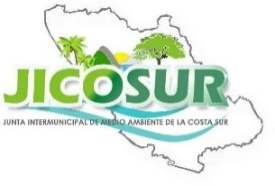 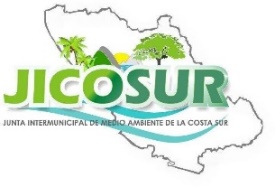 